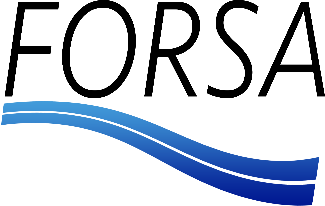 Protokoll, FORSA Småland Styrelse Närvarande:, Therese Magnusson, Mats Anderberg, Kulla Person Kraft, Mats Karlsson (kassör), Ellen Parsland, och Maria Alm (sekreterare). Mikael Skillmark och Jesper Johansson (ordförande) deltog from punkt 2. Med anledning av Coronapandemin hölls styrelsemötet via Zoom. Genomgång av föregående styrelsemötesprotokoll 2021-11-02 Maria A sammanfattande det centrala innehållet från föregående mötes protokoll.Utvärdering av FORSA Café 23 november.Programmet bestod av att studenter från socialt arbete i Kalmar presenterade två kandidatuppsatser. Styrelsen var överens om att det var väldigt intressanta uppsatser och att studenterna genomförde presentationer på ett mycket professionellt sätt. Tyvärr var  det få deltagare, endast några få utöver styrelsen. Inbjudan hade spridits på flera olika sätt och nått dem som FORSA Småland brukar skicka ut till. Studenterna som presenterade sina uppsatser var dock nöjda.  Planering av FORSA Smålands verksamhet under våren 2022FORSA Riks årsmöte kommer att äga rum den 16 mars. De lokala föreningarnas årsmöten ska genomföras en månad innan. Datum för FORSA Smålands årsmöte bestämdes till den 15 februari kl. 17.30.  Mats K. tar kontakt med revisorerna samt gör ett bokslut. Jesper skriver verksamhetsberättelse. Kallelsen till årsmötet måste gå ut senast den 18 januari.Styrelsemöten för våren 2022 bokades följande datum: 18 januari, 8 mars, 12 april samt 14 juni. Styrelsemötena börjar kl. 16.15.Under våren arrangers två FORSA caféer, den 15 februari (i samband med årsmötet) samt den 3 maj. Caféerna börjar kl 16.00 och pågår tom 17.30.I samband med diskussion om teman för caférna nämnde Kulla att Social work day äger rum den 15 mars och att temat kommer att handla om en ”ekosocial yrkesmässig vardag”. Kulla fick i uppdrag att undersöka om detta är något som FORSA Småland kan vara medarrangör till.Jesper rekapitulerade tidigare förslag på teman för caféer som finns nedtecknat i protokoll 2021-05-18. Styrelsen diskuterade dessa förslag samt ett förslag om gängkriminalitet som tema. Ett annat innehåll som nämndes var svårigheter att behålla socionomer inom främst socialtjänstens verksamheter samt socionomers karriärmöjligheter. Mötet beslöt att gå vidare med den sistnämnda idén för FORSA Café 15 februari, under arbetsnamnet ”Should I stay or should I go”. Jesper frågar Mikael Bengtsson om han kan ha en presentation kring ämnet. Mikael B. är lektor vid Linnéuniversitetet och har skrivit en avhandling om Karriär och profession. Om positioner, statushierarki och mobilitet inom socionomyrket. Det vore också bra med ett fackligt perspektiv och Mikael Skillmark tog på sig att undersöka med SSR centralt. Mikael har tidigare haft kontakt med Josefin Johansson som då hade ett uppdrag som professionsstrateg inom SSR.Nationellt FORSA Symposium 2022 18/10 – 19/10Jesper redogjorde för att det nationella symposiet krockar med ett internat för Nationell forskarskola för yrkesverksamma. Det är fyra universitet i södra Sverige som samarbetar om forskarskolan och risken är att potentiella deltagare i det Nationella FORSA symposiet deltar i forskarskolan. Jesper har diskuterat frågan med FORSA Riks som föreslog att flytta fram symposiet till den 20 och 21 oktober. Styrelsen för FORSA Småland föreslår i stället att flytta fram symposiet tilll 8- 9 november. Jesper undersöker vidare så att de nya förslagna datumen inte krockar med andra större arrangemang.Jesper meddelade att Institutionen för socialt arbete sagt ja till att symposiet får använda Linnéuniversitetets lokaler utan någon kostnad. Jesper kommer att söka medel från CSA, se protokoll 2021-11-02. Redan under våren behöver styrelsen börja arbeta med planeringen av symposiet. För att underlätta arbetet bör olika arbetsgrupper bildas. Ett förslag är att utöka arbetsgrupperna med medlemmar i FORSA Småland som inte sitter i styrelsen.Maria Alm 			Jesper Johansson	        Sekreterare                                                              Ordförande 